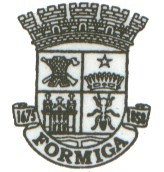 GABARITO DO PROCESSO SELETIVO 001/2016MÉDICO DA FAMILIAQUESTÃORESULTADO1B2C3A4D5A6E7B8D9B10A